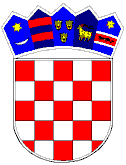 REPUBLIKA HRVATSKAVUKOVARSKO-SRIJEMSKA ŽUPANIJAOPĆINA TOMPOJEVCIOPĆINSKO VIJEĆE                                                                                                                                                                                                                                                                                                                                                                                                                                                                                                                                                                                                                                                                                                                                                                                                                                                                                                                                                                                                                                                                                                                                                                                                                                                                                                                                                                                                                                                                                                                                                                                                                                                                                                                                                                                                                                                                                                                                                                                                                                                                                                                                                                                                                                                                                                                                                                                                                                                                                                                                                                                                                                                                                                                                                                                                                                                                                                                                                                                                                                                                                                                                                                                                                                                                                                                                                                                                                                                                                                                                                                                                                                                                                                                                                                                                                                                                                                                                                                                                                                                                                                                                                                                                                                                                                                                                                                                                                                                                                                                                                                                                                                                                                                                                                                                                                                                                                                                                                                                                                                                                                                                                                                                                                                                                                                                                                                                                                                                                                                                                                                                                                                                                                                                                                                                                                                                                                                                                                                                                                                                                                                                                                                                                                                                                                                                                                                                                                                                                                                                                                                                                                                                                                                                                                                                                                                                                                                                                                                                                                                                                                                                                                                                                                                                                                                                                                                                                                                                                                                                                                                                                                                                                                                                                                                                                                                                                                                                                                                                                                                                                                                                                                                                                                                                                                                                                                                                                                                                                                                                                                                                                                                                                                                                                                                                                                                                                                                                                                                                                                                                                                                                                                                                                                                                                                                                                                                                                                                                                                                                                                                                                                                                                                                                                                                                                                                                                                                                                                                                                                                                                                                                                                                                                                                                                                                                                                                                                                                                                                                                                                                                                                                                                                                                                                                                                                                                                                                                                                                                                                                                                                                                                                                                                                                                                                                                                                                                                                                                                                                                                                                                                                                                                                                                                                                                                                                                                                                                                                                                                                                                                                                                                                                                                                                                                                                                                                                                                                                                                                                                                                                                                                                                                                                                                                                                                                                                                                                                                                                                                                                                                                                                                                                                                                                                                                                                                                                                                                                                                                                                                                                                                                                                                                                                                                                                                                                                                                                                                                                                                                                                                                                                                                                                                                                                                                                                                                                                                                                                                                                                                                                                                                                                                                                                                                                                                                                                                                                                                                                                                                                                                                                                                                                                                                                                                                                                                                                                                                                         KLASA: 400-04/19-01/1URBROJ. 2196/07-02-19-2Tompojevci,  09. rujna 2019.godineTemeljem članka 108. i članka 109. Zakona o proračunu (NN 87/08 i 136/12, 15/15), i članka 15. i , 19,. Pravilnika o polugodišnjem i godišnjem izvještaju o izvršenju proračuna (NN 24/13, i 102/17), te članka 29. Statuta Općine Tompojevci («Službeni vjesnik» Vukovarsko- srijemske županije broj: 5/13 , 02/15, 05/16 i 02/18), Općinsko vijeće Općine Tompojevci na 16. sjednici, održanoj 09. rujna 2019. g. donosi:O D L U K Uo usvajanju polugodišnjeg izvještaja  o izvršenju proračunaOpćine Tompojevci za 2019. godinu	                                                    Članak 1. 	Polugodišnji izvještaj  o izvršenju Proračuna Općine Tompojevci za  2019. godinu ( u daljnjem tekstu: Proračun) sadrži:OPĆI DIORAČUN PRIHODA I RASHODA		    Ostvareno 2018.	Plan 2019.          Ostvareno 2019.                                 UKUPNO PRIHODA
UKUPNO RASHODA
 RASPOLOŽIVA SREDSTVA IZ PREDHODNIH GODINARAČUN ZADUŽIVANJA/FINANCIRANJAPrihodi po ekonomskoj klasifikacijiPrihodi prema izvorima financiranjaRashodi po ekonomskoj klasifikacijiRashodi prema izvorima financiranjaRashodi prema funkcijskoj klasifikacijiPOSEBNI DIO Izvršenje po organizacijskoj klasifikacijiIzvršenje po programskoj klasifikaciji3. IZVJEŠTAJ O KORIŠTENJU PRORAČUNSKE ZALIHE     U Proračunu Općine Tompojevci za 2019. g. nije planirana proračunsku zalihu, samim tim nije bilo    niti korištenja iste. 4. IZVJEŠTAJ O ZADUŽIVANJU NA DOMAĆEM I STRANOM TRŽIŠTU NOVCA I KAPITALA      U periodu od 01. siječnja do 30 lipnja 2019. g. Općina Tompojevci se nije zaduživala. 5. IZVJEŠTAJ O DANIM JAMSTVIMA I IZDACIMA PO JAMSTVIMA     Općina Tompojevci  ima izdane bjanko zadužnice u iznosu od 840.000,00 kn  6. OBRAŽLOŽENJE OSTVARENIH PRIHODA I PRIMITKA, RASHODA I IZDATAKA U  prvom polugodištu 2019 godine ukupni prihodi/primici ostvareni su u iznosu od 2.830.653,62 kn, odnosno 31.55 % od plana. Ukupni rashodi/izdaci u prvom polugodištu 2019. godini iznose 3.060.520,98 kn, odnosno 28,95 % od plana. Razlika između ostvarenih prihoda/primitaka i rashoda/izdataka daje manjak prihoda/primitaka u iznosu 229.867,36 knUključujući preneseni višak prihoda/primitaka iz prethodnih godina  u iznosu 3.249.616,86 kn i manjak prihoda/primitaka u iznosu 229.867,36 kn prvom polugodištu 2019. g., čini  raspoloživ višak prihoda u sljedećem razdoblju koji  iznosi 3.019.749,50 kn. 6.1. OBRAZLOŽENJE OSTVARENJA PRIHODA I PRIMITAKA Prihodi/primici prvom polugodištu 2019. g. realizirani su u iznosu 2.830.653,62 kn ili  31,55% godišnjeg plana. U nastavku daje se obrazloženje ostvarenja pojedinih vrsta prihoda/ primitaka po osnovnim skupinama prihoda  u odnosu na ukupno planirane prihode 6.1.1. PRIHODI POSLOVANJA Prihodi od poreza ostvareni su u iznosu 1.734.558,55 kn ili 56,35% ukupno planiranih prihoda od poreza u 2019. g.  Prihodi od pomoći iz inozemstva i od subjekata unutar opće države ostvareni su u iznos od 757.859,23 kn, ili 16,31% planiranih prihoda u 2019.g. ( odnose se na tekuće pomoći iz državnog i županijskog  proračuna, kapitalne pomoći MRR IFEU, tekuće pomoći, tekuće pomoći HZZ-a i pomoći temeljem prijenosa EU.sredtava Prihodi od imovine  realizirani su u iznosu 141.278,01 	kn, ili 17,63%  planiranih prihoda. Najznačajniji udio prihoda u ovoj skupini su prihodi od zakupa državnog poljoprivrednog zemljišta, koncesijske naknade, kamata. Prihodi od administrativnih pristojbi i po posebnih propisima realizirani su u iznosu 155.818,74 kn, ili 50,17%  planiranih prihoda. Najznačajniji udio prihoda u ovoj skupini su prihodi od komunalne naknade, grobne naknade,  komunalnog doprinosa,  vodnog  i  šumskog doprinosa. Ostali prihodi iznose 1.678,41 kn ili 33,57% planirano, a odnose se na prihode od nastalih troškova javnog bilježnika za provedene ovrhe.6.1.2. PRIHODI OD PRODAJE NEFINANCIJSKE IMOVINE Prihodi od prodaje nefinancijske imovine  realizirani su u iznosu od 39.460,68kn ili 26,52% planiranih prihoda, odnose se na prihod od prodaje poljoprivrednog zemljišta u vlasništvu RH.6.2. OBRAZLOŽENJE OSTVARENJA RASHODA I IZDATAKAUkupni proračunski rashodi i izdaci u prvom polugodištu 2019. g  izvršeni su u iznosu od 3.060.520,98  kn ili  28,95% u odnosu na godišnji plan.Prema ekonomskoj klasifikaciji rashodi i izdaci su:RASHODI POSLOVANJARASHODI ZA NABAVU NEFINANCIJSKE IMOVINERASHODI POSLOVANJARashodi za zaposlene izvršeni su u iznosu od 772.436,99 kn ili 47,19% odnose se na rashode za bruto plaće uposlenih dužnosnika, djelatnika JUO, djelatnika javnih radova i djelatnika Projekta Zaželi.Materijalni rashodi izvršeni su u iznosu od 572.530,40 kn ili 37,40% čine ih naknade troškova zaposlenih, rashodi za materijal i energiju, rashodi za usluge, naknade troškova osoba izvan radnog odnosa (stručno osposobljavanje) i ostali nespomenuti rashodi. Financijski rashodi izvršeni su iznosu 12.685,36 kn ili 70,08% u odnosu na planirano. Ovaj rashod čine bankarske usluge, usluge platnog prometa i izdvajanje 5% od poreznih prihoda.Pomoći dane u inozemstvo i unutar opće države  realizirane su u iznosu 31.000,00 kn ili 6,39% odnose se na sufinanciranje besplatnog prijevoza umirovljenicima u toplice i prijenos sredtava za rad Razvojne agencjije TINTL..Naknade građanima i kućanstvima na temelju osiguranja i druge naknade realizirane su u iznosu od 20.309,52 kn ili  13,02%. Najveći dio sredstava odnose se na sufinanciranje cijene karata za prijevoza srednjoškolaca, troškove stanovanja, naknade za svako novorođeno dijete.  Ostali rashodi realizirani su u iznosu od 250.553,31 kn ili 36,55%. Odnose  se na tekuće donacije u novcu udrugama građana, neprofitnim organizacijama, DVD-u, CK  i sl.RASHODI ZA NABAVU NEFINANCIJSKE IMOVINERashodi za nabavu proizvedene dugotrajne imovine realizirani su u iznosu od 1.401.005,40 kn ili 23,12% od  planiranih. Rashodi se odnose na rekonstrukciju zgrade za javne inicijative u Tompojevcima, rekonstrukciju cesta u naseljima općine Tompojevci, kupovinu uredskog namještaja, ozvučenja i opreme za snimanje, kupovinu kosilice, ulaganje u računalne programe, izrada projektne dokumentacije Rekonstrukcija vodovodne mrže u nselju Čakovci i spojni cijevovod Tompojevci -Bokšić.6.2.1. OBRAZLOŽENJE OSTVARENJA RASHODA I IZDATAKA PO ORGANIZACIJSKOJ I PROGRAMSKOJ KLASIFIKACIJI Rashodi/izdaci u prvom polugodištu 2019. g. realizirani su u iznosu 3.060.520,98 kn ili 28,95 % godišnjeg plana. U nastavku daje se obrazloženje ostvarenja pojedinih vrsta rashoda/ izdataka po organizacijskoj i programskoj klasifikaciji.Aktivnost A300101  Stručno administrativno i tehničko osobljeAktivnost A300103 Stručno osposobljavanje6.2.3.1. Program: Javna uprava i administracija- realiziran je u iznosu od 552.665,10 kn ili 54,34%. Rashodi se odnose na plaće i naknade za zaposlene, premije osiguranja,  reprezentaciju,  režijske  rashode,usluge odvjetnika i pravnog savjetovanja, računalne usluge, ostale materijalne rashode, te na  rashode za djelatnika stručnog osposobljavanja.Ciljevi: Pravovremeno i učinkovito organiziranje svih aktivnosti, usklađivanje rada i akata  sa Zakonima i drugim propisima,  redovno obavljanje zadataka u uredu, te povećanje efikasnosti istog.Pokazatelji uspješnosti: Poslovi u nadležnosti pravovremeno obavljeni. Učinkovito praćenjeostvarivanja strateških ciljeva. Planiranje, izvršenje i trošenje proračunskih sredstava pod nadzorom.Program 3002  Socijalna skrbAktivnost A300203  Pomoć za podmirenje troškova stanovanjaAktivnost A300204  Ostale pomoći obiteljima i kućanstvimaAktivnost A300205  Pomoć za ogrjev6.2.3.2. Program: Socijalna skrb – realiziran je u iznosu od 17.309,52 kn ili 11,24 %, Ovaj program uključuje  slijedeće aktivnosti:a). Pomoć za podmirenje troškova stanovanja realizirana je u iznosu 4.995,00 kn  ili 14,69 %.  Ova aktivnost  uključuje  novčane naknade za socijalno ugrožene osobe.b). Ostale pomoći obiteljima i kućanstvima realizirane su u iznosu od 12.314,52 kn ili 12,31 %,  uključuje  pomoći za novorođenu djecu,  sufinanciranje karata za prijevoz  srednjoškolaca i troškove pogreba NN osobe.c). Pomoć za ogrjev  - nije  realiziranCiljevi: Pomagati obiteljima slabijeg imovnog stanja u vidu plaćanja režijskih troškova,  podjele jednokratnih pomoći, sufinanciranje karata svim srednjoškolcima, pomoć za  svako  novorođeno dijete i sl.Pokazatelji uspješnosti: svi zahtjevi riješeni u propisanom roku, korisnici socijalne skrbi pravovremeno ostvaruju svoja prava. Pomoći sukladno planiranim sredstvima.Program 3003  Održavanje komunalne infrastruktureAktivnost A300304 Održavanje nerazvrstanih cesta u zimskom razdobljuAktivnost A300305  Održavanje nerazvrstanih cesta redovno i izvanrednoAktivnost T300301  Održavanje javne rasvjeteAktivnost T300303  Održavanje javne površineAktivnost T300304  Održavanje  grobljaAktivnost T300304  Održavanje reciklažnog dvorišta6.2.3.3. Program:  Održavanje komunalne infrastrukture – realiziran je u iznosu od 174.207,52 kn ili 19,58 % od planiranog.	Ovaj program uključuje slijedeće aktivnosti:a). Održavanje nerazvrstanih cesta u zimskom razdoblju  realiziran je u iznosu od 4.664,25 kn  ili 31,10 % rashodi se odnose  na komunalne usluge (čišćenje nerazvrstanih cesta u zimskom periodu).b). Održavanje nerazvrstanih cesta redovno i izvanredno – realizirano je u iznosu od 99,99 kn ili 1,00%. Odnosi se na  kupovinu goriva za  rezanje grana uz cestu.c). Održavanje javne rasvjete – realizirana je u iznosu od 28.523,53 kn ili 38,03%, rashodi se odnose na  potrošnju električne energije i usluge održavanja javne rasvjete.d). Održavanje javne površine - realizirana je u iznosu od 131.46,20 kn ili 18,87 %, uključuje rashode za ugovor o djelu, rashode za   zaposlene, materijal za inv. održavanje strojeva, te usluge za inv. održavanje istih, motorni benzin, obvezan zdravstveni pregled  djelatnika, te osposobljavanje za rad istih, kupovinu kosilice i sl.e).Održavanje groblja –realizirano je u iznosu od 5.133,05 kn ili 13,80 % uključuje rashode za režijske troškove mrtvačnica,   materijal za inv. održavanje strojeva, te usluge za inv. održavanje istih, motorni benzin i sl.f). Održavanje reciklažnog dvorišta – realiziranom je u iznosu od 4.322,50 kn ili 14,08% od planiranog odnosi se na režijske troškove i ostale troškove.Program 3004  Gradnja objekata i uređaja  komunalne infrastruktureAktivnost K300401 Nerazvrstane cesteAktivnost K300404 Komunalna opremaAktivnost K300409  Vodovodna mreža	6.2.3.4. Program:  Gradnja objekata i uređaja  komunalne infrastrukture – realiziran je u iznosu od 599.003,86  kn  ili 32,31% od planiranog Ovaj program uključuje slijedeće aktivnostia). Nerazvrstane ceste – realizirane u iznosu od 359.253,86 kn ili 26,25% od plana, odnose se na rekonstrukciju cesta u naseljima općine Tompojevcib). Komunalna oprema – nije realiziranob). Vodovodna mreža – realizirana je u iznodu od 239.750,00 knodnosi se na izradu projektne dokumentacije za rekonstrukciji vodovodne mreže  u naselju Čakovci i spojni cjevovod za Tompojevce i  Bokšić.Ciljevi: Izgradnja objekata komunalne infrastrukture i osiguranja uvjeta za održivi razvitak komunalnih djelatnosti i kvalitete stanovanja. Izvršenje programa: Izvršena rekonstrukcija ceste  spoj ulice Z. Batakovića i 204. Brigade u Mikluševcima, i izrađenena projektna dokumentacija za rekonstrukciji vodovodne mreže  u naselju Čakovci i spojni cjevovod za Tompojevce i  Bokšić.Program 3005  Promicanje kultureAktivnost A300505  Kulturne manifestacije u općiniAktivnost A300506  Kulturno umjetnički amaterizamAktivnost A300507  Sufinanciranje rada bibliobusa6.2.3.5. Program:  Promicanje kulture realiziran je u iznosu od 10.000,00 kn ili 20,00%. Ovaj program se sastoji od više aktivnosti:a). Kulturne manifestacije u općini – realizirana je u iznosu od 5.000,00 kn ili 25,00 % rashodi se odnose na transfere.b).  Kulturno umjetnički amaterizam - nije realiziran.c).  Sufinanciranje rada bibliobusa realizirana je u iznosu od  5.000,00 kn ili 50,00% rashodi se odnose na transfereCiljevi:Poticati kulturne djelatnosti, njegovati tradiciju i običaje.Pokazatelji uspješnosti: Raspored sredstava udrugama iz područja kulture sukladno planiranim sredstvima. Poboljšanje uvjeta u oblasti brige za mlade, te mogućnost nabave poučnih knjiga i literature putem bibliobusa. Redovit dolazak bibliobusa.Program 3006  Sport i rekreacijaAktivnost A300608  Nogometni kluboviAktivnost A300609  Ostale sportske udrugeAktivnost A300610  Sportske manifestacije6.2.3.6 Program: Sport i rekreacija realiziran je u iznosu od 38.500,00 kn ili  53,47%. Program se sastoji od više aktivnosti i to:a).  Nogometni klubovi – realiziran je u iznosu od 34.500,00 kn ili 53,91 %,   rashodi se odnose  na transfere.b).  Ostale sportske udruge – realiziran je u iznosu od  2.000,00 kn ili 66,67 %,   rashodi se odnose  na transfere.c).  Sportske manifestacije realiziran je u iznosu od 2.000,00 kn ili 40,00%, rashodi se odnose na transfere.Ciljevi: Poticati sportske djelatnosti, unapređenje kvalitete života i razvoj sportske infrastrukture.Pokazatelji uspješnosti: Raspored sredstava udrugama sukladno planiranim sredstvima.Program 3007 Javne potrebe ostalih udrugaAktivnost A300702 Briga za djecu i mlade, braniteljsku populaciju, te osobe treće životne dobi i dr.6.2.3.7. Program: Javne potrebe ostalih udruga – realiziran je u iznosu od 13.000,00 kn ili 45,61 % rashodi se odnose na transfere.Ciljevi: Poboljšanje uvjeta u oblasti brige za djecu i mladež, za starije osobe koje sebe pronalaze kroz razne aktivnosti u udrugama.Pokazatelji uspješnosti:  raspored sredstava svim  udrugama  sukladno planiranim sredstvima.Program 3008  Razvoj civilnog društvaAktivnost A300801  Ured za međunarodnu suradnju TINTLAktivnost A300806  Udruga potrošačaAktivnost A300811  Vjerske zajedniceAktivnost A300816  Sufinanciranje LAG-a6.2.3.8. Program:  Razvoj civilnog društva– realiziran je u iznosu od 72.078,62 kn ili 52,77 %, Ovaj program uključuje slijedeće aktivnosti:a).  Ured za međunarodnu suradnju TINTL - realiziran je u iznosu od 55.000,00 kn ili 53,92%, rashodi se odnose na transfere.b). Udruga potrošača – realizirana je u iznosu od 2.078,62 kn ili 45,19 %  rashodi se odnose na transfere. c). Vjerske zajednice –  nije realizirana. d).  Sufinanciranje LAG-a realiziran je u iznosu od 15.000,00 kn ili 100,00 %, rashodi se odnose na transfere.Ciljevi: Praćenje natječaja, priprema i prijavljivanje projekata na isti.Pokazatelji uspješnosti:  Raspored sredstava svim  udrugama  sukladno planiranim sredstvima. Jačanje razvoja ruralnih prostora Općine Tompojevci putem suradnje s drugim JLS i organizacijamaProgram 3009  Predškolski odgoj, osnovno, srednje i visoko obrazovanjeAktivnost A300901  Predškolski odgojAktivnost A300902  Osnovna škola6.2.3.9. Program:  Predškolski odgoj, osnovno, srednje i visoko obrazovanje– realiziran je u iznosu od 31.425,10 kn ili 36,75 %, program uključuje slijedeće aktivnosti:a).  Predškolski odgoj- realiziran je u iznosu od 26.684,56 kn ili 33,99% rashodi se odnose na sredstva za čišćenje , usluge tekućeg i inv. održavanja, transfere za plaću tete za održavanje predškole i plaću voditeljice igraonice, te  sredstva za podmirenje  režijskih troškova.b).  Osnovna škola- realiziran je u iznosu od 4.740,54  kn ili 67,72 %, rashodi se odnose na motorni benzin za košnju trave ispred škola, održanu kazališnu predstavu i kupljen materijal za čišćenje. Ciljevi: Sufinanciranje redovitog programa predškolskog odgoja, poboljšanje uvjeta u oblasti brige za djecu, odgoja i osnovnog obrazovanja,  poboljšanje uvjeta u oblasti brige za mlade.Pokazatelji uspješnosti: Broj uključenih učenika u predškolskom odgoju putem dječje radionice u Bokšiću. Redovit rad osnovne škole.Program 3011  Nacionalne manjine  Aktivnost A301101  Rusinska nacionalna manjinaAktivnost A301102  Mađarska nacionalna manjinaAktivnost A301103  Izborna promidžba vijeća nacionalnih manjinaAktivnost A301104  Srpska nacionalna manjina6.2.3.10. Program:  Nacionalne manjine  - realiziran je u iznosu od 50.892,73  kn ili 80,53%. Rashodi se odnose na provedbu izbora za VNM.Cilj ove aktivnosti je očuvanje običaja i njegovanje jezika nacionalnih manjina.Pokazatelji uspješnosti: Redovan rad tijela nacionalnih manjinaProgram 3012  GospodarstvoAktivnost A301201  Poljoprivredno zemljište6.2.3.11. Program:  Gospodarstvo – realiziran je u iznosu od 224,45 kn, program uključuje slijedeće aktivnosti:a). Poljoprivredno zemljište realiziran je u iznosu od 224,45 kn ili 0,42% rashodi se odnose na odvoz uginule stoke.Ciljevi: Jačanje i potpora poduzetničkih aktivnosti na području Općine TompojevciPokazatelji uspješnosti:  Traženi odvoz uginule stoke realiziran na području općine, Program 3013  Zaštita i spašavanjeAktivnost A301301  Civilna zaštita, Aktivnost A301302  VatrogastvoAktivnost A301303  Hrvatska gorska služba spašavanjaAktivnost A301304  Crveni križ6.2.3.12. Program 3013  Zaštita i spašavanje – realiziran je u iznosu od 99.215,38 kn ili 48,06 %.   Program uključuje slijedeće aktivnosti:a). Civilna zaštita –realizirana je u iznosu od 207,78 kn ili 41,56% od planiranog b). Vatrogastvo– realizirano u iznosu od86.848,77 kn ili 48,42 %.   sredstava se odnose na obvezu izdvajanja  iz proračuna ( 5% od vlastitih  sredstava ), temeljem članka 45. Zakona o vatrogastvu, c). Hrvatska gorska služba spašavanja – nije  realizirana d). Crveni križ-  realiziran u iznosu od 12.158,83 kn ili 56,26%  od planiranog, sredstava se odnose na obvezu izdvajanja  iz proračuna ( 0,7% od vlastitih  sredstava) temelje Zakona o  Hrvatskom crvenom križu i  odlukm Općinskog vijeća od 09.11.2011. godine.Ciljevi: Jačanje organizacije sustava zaštite i spašavanje na području Općine Tompojevci Pokazatelji uspješnosti: Smanjenje broja  incidenata (požara) na području Općine TompojevciProgram 3015  Zaštita okolišaAktivnost A301502  Deratizacija, dezinsekcija6.2.3.13. Program 3015  Zaštita okoliša – nije realiziran Ciljevi: Smanjenje površina zagađenih otpadom i očuvanje kvalitete življenja.Pokazatelji uspješnosti: Redovan odvoz komunalnog otpada i redovito provođenje godišnje deratizacije.7. DEFICITI/SUFICIT PRORAČUNAU  prvom polugodištu 2019. godine  ukupni prihodi/primici ostvareni su u iznosu 2.830.653,62 kn, odnosno 31,64 % od plana. Ukupni rashodi/izdaci uprvom polugodištu 2019. godine iznose 3.060.520,98 kn, odnosno 28,95 % od plana. Razlika između ostvarenih prihoda/primitaka i rashoda/izdataka daje manjak prihoda/primitaka u iznosu 229.867,36 knUključujući preneseni višak prihoda/primitaka iz prethodnih godina  u iznosu 3.249.616,86 kn i manjak prihoda/primitaka u iznosu 229.867,36 kn u prvom polugodištu 2019. g., čini  raspoloživ višak prihoda u sljedećem razdoblju i iznosi 3.019.749,50 kn. Članak 2.         Ova Odluka stupa na snagu osmog dana od dana objave „Službenom vjesniku“ Vukovarsko-srijemske županije.Predsjednik Općinskog vijećaDubravko MartićPrihodi poslovanja2.156.378,68 kn8.822.510,00 kn 2.791.192,94 knPrihodi od prodaje nefinancijske imovine11.785,14 kn148.800,00 kn39.460,68 kn2.168.163,82 kn 8.971.310,00 kn2.830.653,62knRashodi poslovanja1.632.587,60 kn4.512.660,00 kn1.659.515,58 knRashodi za nabavu nefinancijske imovine63.709,22 kn6.060.090,00 kn1.401.005,40 kn1.696.296,82 kn10.572.750,00 kn3.060.520,98knRAZLIKA VIŠAK/MANJAK471.867,00 kn-1.601.440,00 kn-229.867,36 knUkupan donos viška/manjka iz predhodnih godina1.601.440,00 kn3.249.616,86knDio koji će se rasporediti/pokriti u razdoblju1.601.440,00 kn-229.867,36 knPrimici od nefinancijske imovine i zaduživanja                0,00                   0,00Izdaci za financijsku imovinu i otplate zajmova                0,00                   0,00NETO ZADUŽIVANJA / FINANCIRANJE                0,00                   0,00VIŠAK/MANJAK + RASPOLOŽIVA SREDSTVA  IZ PREDHODNIH GODINA  + NETO FINACIIRANJE/ZADUŽIVANJE3.249.616,86 kn 3.019749,50 knRačun/ PozicijaOpisOstvarenje 2018.Plan za 2019.Ostvarenje 2019Indeks 5/3Indeks 5/412345676Prihodi poslovanja2.156.378,688.822.510,002.791.192,94129,44%31,64%61Prihodi od poreza1.663.887,813.078.000,001.734.558,55104,25%56,35%611Porez i prirez na dohodak1.495.538,622.720.000,001.634.939,28109,32%60,11%6111Porez i prirez na dohodak od nesamostalnog rada 1.495.538,621.634.939,28109,32%613Porezi na imovinu166.804,28350.000,0097.091,7758,21%27,74%6134Povremeni porezi na imovinu166.804,2897.091,7758,21%614Porezi na robu i usluge1.544,918.000,002.527,50163,60%31,59%6142Porez na promet1.536,220,000,00%6145Porezi na korištenje dobara ili izvođenje aktivnosti8,692.527,5029085,16%63Pomoći iz inozemstva (darovnice) i od subjekata unutar opće države200.245,314.627.730,00757.859,23378,47%16,38%633Pomoći iz proračuna 500,001.057.400,0095.400,0019080,00%9,02%6331Tekuće pomoći iz proračuna500,0020.400,004080,00%6332Kapitalne pomoći iz proračuna 0,0075.000,00634Pomoći od ostalih subjekata unutar opće države199.745,31693.850,00263.766,68132,05%38,01%6341Tekuće pomoći od ostalih subjekata unutar opće države199.745,31263.766,68132,05%6342Kapitalne pomoći od ostalih subjekata unutar opće države0,000,00638Pomoći temeljem prijenosa EU sredstava0,002.876.480,00398.692,5513,86%6381Tekuće pomoći temeljem prijenosa EU sredstava0,00398.692,556382Kapitalne pomoći temeljem prijenosa EU sredatava0,000,0064Prihodi od imovine114.247,23801.200,00141.278,01123,66%17,63641Prihodi od financijske imovine878,324.000,00379,3643,19%9,48%6413Kamate na oročena sredstva i depozite po viđenju813,42198,0424,35%6414Prihodi od zateznih kamata64,90181,32279,38%642Prihodi od nefinancijske imovine113.368,91797.200,00140.898,65124,28%17,67%Račun/ PozicijaOpisOstvarenje 2018.Plan za 2019.Ostvarenje 2019.Indeks 5/3Indeks 5/412345676422Prihodi od zakupa i iznajmljivanja imovine102.416,07127.847,74124,83%6423Ostali prihodi od nefinancijske imovine0,000,006429Ostali prihodi od nefinancijske imovine0,002.539,3165Prihodi od administrativnih pristojbi i po posebnim propisima177.325,35310.580,00155.818,7487,87%50,17%651Administrativne (upravne) pristojbe34.677,3454.580,0038.495,62111,01%70,53%6512Županijske, gradske i općinske pristojbe i naknade34.570,0038.460,00111,25%6513Ostale upravne pristojbe107,3435,6233,18%652Prihodi po posebnim propisima45.213,4273.000,0033.507,5474,11%45,90%6522Prihodi vodoprivrede421,224,761,13%6524Doprinosi za šume44.792,2011.065,7824,70%6526Ostali nespomenuti prihodi 0,0022.437,00653Komunalni doprinos i naknada97.434,59183.000,0083.815,5886,02%45,80%6531Komunalni doprinos28.874,41883,233,06%6532Komunalna naknada68.560,1882.932,35120,96%68Ostali prihodi672,985.000,001.678,41249,40%33,57%683Ostali prihodi672,985.000,001.678,41249,40%33,57%6831Ostali prihodi672,981.678,41249,40%7Prihodi od prodaje nefinancijske imovine11.785,14148.800,0039.460,68334,83%26,52%71Prihodi od prodaje neproizvedene imovine11.785,14148.800,0039.460,68334,83%26,52%711Prihodi od prodaje materijalne imovine - prirodnih bogatstava11.785,14148.800,0039.460,68334,83%26,527111Zemljište11.785,1439.460,68334,83%UKUPNO2.168.163,828.971.310,002.830.653,62130,56%31,55%Izvor IDOpisOstvarenje 2018.Plan za 2019.Ostvarenje 2019.Indeks 5/3Indeks 5/412345671Opći prihodi i primici1.663.887,813.112.500,001.734.558,55104,25%55,73%10Opći prihodi i primici1.663.887,810,0016.633,671,00%11Opći prihodi i primici0,003.112.500,001.717.924,8855,19%3Vlastiti prihodi7.714,5655.380,0045.036,69583,79%81,32%30Vlastiti prihodi7.714,560,00396,135,13%31Vlastiti prihodi0,0055.380,0044.640,5680,61%4Prihodi za posebne namjene284.531,001.026.900,00253.738,4789,18%24,71%40Prihodi za posebne namjene284.531,000,00269,400,09%41Komunalna djelatnost0,001.021.900,00250.929,7624,56%42Legalizacija0,005.000,002.539,3150,79%5Pomoći200.245,314.627.730,00757.859,23378,47%16,38%50Pomoći200.245,310,0016.080,008,03%51Pomoći Ministarsvo graditeljstva0,0024.000,000,000,00%52Pomoći0,004.603.730,00741.779,2316,11%7Prihodi od nefin.imovine i nadoknade šteta od osig11.785,14148.800,0039.460,68334,83%26,52%70Prihodi od nefin.imovine i nadoknade šteta od osig11.785,140,000,000,00%72Prihodi od prodaje nefin. imovine u vlasništvu RH0,00148.800,0039.460,680,00%UKUPNO2.168.163,828.971.310,002.830.653,62130,56%31,55%Račun/ PozicijaOpisOstvarenje 2018.Plan za 2019.Ostvarenje 2019.Indeks 5/3Indeks 5/412345673Rashodi poslovanja1.632.587,604.512.660,001.659.515,58101,65%36,77%31Rashodi za zaposlene668.139,601.636.920,00772.436,99115,61%47,19%311Plaće567.954,311.363.010,00656.532,06115,60%48,17%3111Plaće za redovan rad567.954,31656.532,06115,60%312Ostali rashodi za zaposlene4.331,0839.500,008.814,64203,52%22,32%3121Ostali rashodi za zaposlene4.331,088.814,64203,52%313Doprinosi na plaće95.854,21234.410,00107.090,29111,72%45,69%3132Doprinosi za zdravstveno osiguranje86.380,11107.090,29123,98%3133Doprinosi za zapošljavanje9.474,100,000,00%32Materijalni rashodi671.734,881.530.680,00572.530,4085,23%37,40%321Naknade troškova zaposlenima39.627,69113.640,0045.432,90114,65%39,98%3211Službena putovanja1.383,702.227,61160,99%3212Naknade za prijevoz, za rad na terenu i odvojeni život32.695,9930.267,2992,57%3213Stručno usavršavanje zaposlenika1.750,002.625,00150,00%3214Ostale naknade troškova zaposlenima3.798,0010.313,00271,54%322Rashodi za materijal i energiju113.894,50543.500,00167.591,27147,15%30,84%3221Uredski materijal i ostali materijalni rashodi7.476,4257.879,89774,17%3222Materijal i sirovine1.400,000,000,00%3223Energija73.590,4782.376,89111,94%3224Mat. i dijelovi za tekuće i investicijsko održavanje7.469,8522.211,25297,35%3225Sitni inventar i auto gume23.957,765.123,2421,38%323Rashodi za usluge432.717,38568.340,00150.839,5934,86%26,54%3231Usluge telefona, pošte i prijevoza11.230,2013.962,43124,33%Račun/ PozicijaOpisOstvarenje 2018.Plan za 2019.Ostvarenje 2019.Indeks 5/3Indeks 5/412345673232Usluge tekućeg i investicijskog održavanja267.333,7740.639,0215,20%3233Usluge promidžbe i informiranja50.265,9311.640,0023,16%3234Komunalne usluge14.367,4010.623,8773,94%3236Zdravstvene i veterinarske usluge4.173,382.194,4552,58%3237Intelektualne i osobne usluge40.743,5134.082,5383,65%3238Računalne usluge15.096,5015.096,50100,00%3239Ostale usluge29.506,6922.600,7976,60%324Naknade troškova osobama izvan radnog odnosa6.491,4014.000,003.852,3059,34%27,52%3241Naknade troškova osobama izvan radnog odnosa6.491,403.852,3059,34%329Ostali nespomenuti rashodi poslovanja79.003,91291.200,00204.814,34259,25%70,33%3291Naknade za rad predstavničkih i izvršnih tijela, povjerenstava i slično57.852,1292.028,99159,08%3292Premije osiguranja2.612,401.347,1951,57%3293Reprezentacija14.149,3933.332,42235,57%3294Članarine1.055,001.555,00147,39%3296Troškovi sudskih postupaka0,0049.658,183299Ostali nespomenuti rashodi poslovanja3.335,0026.892,56806,37%34Financijski rashodi6.970,0318.100,0012.685,36182,00%70,08%343Ostali financijski rashodi6.970,0318.100,0012.685,36182,00%70,08%3431Bankarske usluge i usluge platnog prometa6.853,1612.680,20185,03%3433Zatezne kamate0,005,163434Ostali nespomenuti financijski rashodi116,870,000,00%36Pomoći dane u inozemstvo i unutar opće države28.577,26485.500,0031.000,00108,48%6,39%363Pomoći unutar opće države28.577,26485.500,0031.000,00108,48%6,39%3631Tekuće pomoći unutar opće države0,0031.000,003632Kapitalne pomoći unutar opće države28.577,260,000,00%37Naknade građanima i kućanstvima na temelju osiguranja i druge naknade26.970,35156.000,0020.309,5275,30%13,02%Račun/ PozicijaOpisOstvarenje 2018.Plan za 2019.Ostvarenje 2019.Indeks 5/3Indeks 5/41234567372Ostale naknade građanima i kućanstvima iz proračuna26.970,35156.000,0020.309,5275,30%13,02%3721Naknade građanima i kućanstvima u novcu18.061,6012.025,0066,58%3722Naknade građanima i kućanstvima u naravi8.908,758.284,5292,99%38Ostali rashodi230.195,48685.460,00250.553,31108,84%36,55%381Tekuće donacije230.195,48685.460,00250.553,31108,84%36,55%3811Tekuće donacije u novcu230.195,48250.553,31108,84%4Rashodi za nabavu nefinancijske imovine63.709,226.060.090,001.401.005,402199,06%23,12%42Rashodi za nabavu proizvedene dugotrajne imovine63.709,226.060.090,001.401.005,402199,06%23,12%421Građevinski objekti0,005.248.340,00877.466,6516,72%4212Poslovni objekti0,00490.499,874213Ceste, željeznice i slični građevinski objekti0,00359.253,864214Ostali građevinski objekti0,0027.712,92422Postrojenja i oprema63.709,22523.000,00250.206,75392,73%47,84%4221Uredska oprema i namještaj6.835,47211.943,753100,65%4222Komunikacijska oprema0,0019.773,004226Sportska i glazbena oprema49.875,000,000,00%4227Uređaji, strojevi i oprema za ostale namjene6.998,7518.490,00264,19%426Nematerijalna proizvedena imovina0,00288.750,00273.332,0094,66%4262Ulaganja u računalne programe0,0027.832,004264Ostala nematerijalna proizvedena imovina0,00245.500,00UKUPNO1.696.296,8210.572.750,003.060.520,98180,42%28,95%IzvorIDOpisOstvarenje 2018.Plan za 2019.Ostvarenje 2019.Indeks 5/3Indeks 5/412345671Opći prihodi i primici765.230,253.925.015,001.535.418,63200,65%39,12%10Opći prihodi i primici765.230,250,001.500,000,20%11Opći prihodi i primici0,003.925.015,001.533.918,6339,08%3Vlastiti prihodi10.541,1559.330,0021.627,54205,17%36,45%30Vlastiti prihodi10.541,150,000,000,00%31Vlastiti prihodi0,0059.330,0021.627,5436,45%4Prihodi za posebne namjene418.876,001.460.900,00527.705,42125,98%36,12%40Prihodi za posebne namjene418.876,000,000,000,00%41Komunalna djelatnost0,001.455.900,00527.705,4236,25%42Legalizacija0,005.000,000,000,00%5Pomoći501.649,424.978.705,00975.769,39194,51%19,60%50Pomoći501.649,420,0047.605,009,49%51Pomoći Ministarsvo graditeljstva0,0024.000,000,000,00%52Pomoći0,004.954.705,00928.164,3918,73%7Prihodi od nefin.imovine i nadoknade šteta od osig0,00148.800,000,000,00%72Prihodi od prodaje nefin. imovine u vlasništvu RH0,00148.800,000,000,00%UKUPNO1.696.296,8210.572.750,003.060.520,98180,42%28,95%Funk.OpisOstvarenje 2018.Plan za 2019.Ostvarenje 2019.Indeks 5/3Indeks 5/4123456701Opće javne usluge  506.986,572.105.195,00916.897,68180,85%43,55%011Izvršna i zakonodavna tijela, financijski i fiskalni poslovi, vanjski poslovi188.023,23954.130,00284.607,56151,37%29,83%013Opće usluge  318.963,341.151.065,00632.290,12198,23%54,93%03Javni red i sigurnost  103.459,46184.850,0087.056,5584,15%47,10%032Usluge protupožarne zaštite  96.584,46181.350,0087.056,5590,14%48,00%036Rashodi za javni red i sigurnost koji nisu drugdje svrstani  6.875,003.500,000,000,00%0,00%04Ekonomski poslovi  7.573,385.425.840,00907.416,1011981,6516,72%042Poljoprivreda, šumarstvo, ribarstvo i lov  7.573,3873.000,00224,452,96%0,31%044Rudarstvo, proizvodnja i građevinarstvo  0,003.995.340,00553.798,0613,86%045Promet  0,001.357.500,00353.393,5926,03%05Zaštita okoliša  4.717,16228.700,004.322,5091,63%1,89%053Smanjenje zagađivanja  4.717,16228.700,004.322,5091,63%1,89%06Usluge unaprjeđenja stanovanja i zajednice  527.031,431.008.300,00455.660,0286,46%45,19%061Razvoj stanovanja  373.905,02746.600,00136.228,4436,43%18,25%062Razvoj zajednice  94.875,00117.000,0070.000,0073,78%59,83%063Opskrba vodom  28.577,2632.500,00215.775,00755,06%663,92%064Ulična rasvjeta  23.966,8175.000,0028.523,53119,01%38,03%066Rashodi vezani uz stanovanje i kom. pogodnosti koji nisu drugdje svrstani5.707,3437.200,005.133,0589,94%13,80%08Rekreacija, kultura i religija  51.701,53466.300,00153.813,52297,50%32,99%081Službe rekreacije i sporta  27.000,0067.000,0036.500,00135,19%54,48%082Službe kulture  24.701,53344.300,00117.313,52474,92%34,07%083Službe emitiranja i izdavanja  0,0040.000,000,000,00%084Religijske i druge službe zajednice  0,0015.000,000,000,00%09Obrazovanje  43.733,63100.500,0034.425,1078,72%34,25%091Predškolsko i osnovno obrazovanje  43.733,6388.500,0034.425,1078,72%38,90%094Visoka naobrazba  0,0012.000,000,000,00%10Socijalna zaštita  451.093,661.053.065,00500.929,51111,05%47,57%104Obitelj i djeca  26.970,35134.000,0017.309,5264,18%12,92%107Socijalna pomoć stanovništvu koje nije obuhvaćeno redovnim socijalnim prog.424.123,31919.065,00483.619,99114,03%52,62%UKUPNO1.696.296,8210.572.750,003.060.520,98180,42%28,95%Račun/ PozicijaOpisPlan 2019.Ostvarenje 2019.Indeks 4/312345RAZDJEL 001OPĆINSKO VIJEĆE212.400,00106.040,0249,92%00101GLAVAOPĆINSKO VIJEĆE212.400,00106.040,0249,92%RAZDJEL 002OPĆINSKI NAČELNIK5.720.775,001.295.958,6822,65%00201GLAVAOPĆINSKI NAČELNIK5.720.775,001.295.958,6822,65%RAZDJEL 003JEDINSTVENI UPRAVNI ODJEL4.639.575,001.658.522,2835,75%00301GLAVAJEDINSTVRNI UPRAVNI ODJEL4.639.575,001.658.522,2835,75%UKUPNO10.572.750,003.060.520,9828,95%Račun/PozicijaOpisPlan 2019.Ostvarenje 2019.Indeks 4/312345RAZDJEL 001OPĆINSKO VIJEĆE212.400,00106.040,0249,92%00101  GLAVAIzv. 1OPĆINSKO VIJEĆE212.400,00106.040,0249,92%Program 1001OPĆINSKO VIJEĆE78.400,0028.215,0035,99%Akt.A100101JAVNA UPRAVA66.000,0022.015,0033,36%322Rashodi za materijal i energiju1.000,001.190,69119,07%3221Uredski materijal i ostali materijalni rashodi1.190,69329Ostali nespomenuti rashodi poslovanja65.000,0020.824,3132,04%3291Naknade za rad predstavničkih i izvršnih tijela, povjerenstava i slično20.824,313293Reprezentacija0,00Akt.A100102POLITIČKE STRANKE12.400,006.200,0050,00%381Tekuće donacije12.400,006.200,0050,00%3811Tekuće donacije u novcu6.200,00Program 1002MJESNA SAMOUPRAVA134.000,0077.825,0258,08%Akt.A100201MJESNI ODBORI134.000,0077.825,0258,08%322Rashodi za materijal i energiju71.000,0038.088,2253,65%3223Energija21.011,133224Mat. i dijelovi za tekuće i investicijsko održavanje17.077,09323Rashodi za usluge14.500,0015.704,21108,30%3232Usluge tekućeg i investicijskog održavanja9.527,023234Komunalne usluge2.660,983239Ostale usluge3.516,21329Ostali nespomenuti rashodi poslovanja48.500,0024.032,5949,55%3291Naknade za rad predstavničkih i izvršnih tijela, povjerenstava i slično23.103,103293Reprezentacija929,49Račun/PozicijaOpisPlan 2019.Ostvarenje 2019.Indeks 4/312345RAZDJEL 002OPĆINSKI NAČELNIK5.720.775,001.295.958,6822,65%00201  GLAVAIzv.1 3 4 5OPĆINSKI NAČELNIK5.720.775,001.295.958,6822,65%Program 2001URED NAČELNIKA377.680,00233.527,6961,83%Akt.A200101JAVNA UPRAVA I AMINISTRACIJA377.680,00233.527,6961,83%311Plaće186.580,0092.486,0449,57%3111Plaće za redovan rad92.486,04312Ostali rashodi za zaposlene5.000,00466,669,33%3121Ostali rashodi za zaposlene466,66313Doprinosi na plaće32.100,0015.260,2347,54%3132Doprinosi za zdravstveno osiguranje15.260,233133Doprinosi za zapošljavanje0,00321Naknade troškova zaposlenima10.200,003.802,6137,28%3211Službena putovanja2.227,613213Stručno usavršavanje zaposlenika0,003214Ostale naknade troškova zaposlenima1.575,00322Rashodi za materijal i energiju34.600,0010.748,2931,06%3223Energija9.299,893224Mat. i dijelovi za tekuće i investicijsko održavanje540,103225Sitni inventar i auto gume908,30323Rashodi za usluge34.000,0023.031,2067,74%3231Usluge telefona, pošte i prijevoza3.486,903232Usluge tekućeg i investicijskog održavanja19.544,303236Zdravstvene i veterinarske usluge0,003239Ostale usluge0,00329Ostali nespomenuti rashodi poslovanja70.200,0081.732,66116,43%3291Naknade za rad predstavničkih i izvršnih tijela, povjerenstava i slično12.023,003292Premije osiguranja0,00Račun/PozicijaOpisPlan 2019.Ostvarenje 2019.Indeks 4/3123453293Reprezentacija1.784,373294Članarine555,003296Troškovi sudskih postupaka49.658,183299Ostali nespomenuti rashodi poslovanja17.712,11363Pomoći unutar opće države5.000,006.000,00120,00%3631Tekuće pomoći unutar opće države6.000,00Program 2002 PROGRAMI I PROJEKTI1.090.455,00512.603,3347,01%Akt.A200204RAZVOJ PUBLIKE U KULTURI U NASELJU BOKŠIĆ0,0041.142,17323Rashodi za usluge0,008.638,923237Intelektualne i osobne usluge8.638,92329Ostali nespomenuti rashodi poslovanja0,0012.730,253293Reprezentacija9.284,323299Ostali nespomenuti rashodi poslovanja3.445,93422Postrojenja i oprema0,0019.773,004222Komunikacijska oprema19.773,00Akt.A200205PROGRAM PREKOGRANIČNE SURADNJE10.000,000,000,00%422Postrojenja i oprema10.000,000,000,00%4227Uređaji, strojevi i oprema za ostale namjene0,00Akt.A200206PROJEKT ZAŽELI877.455,00471.461,1653,73%311Plaće654.250,00349.648,5953,44%3111Plaće za redovan rad349.648,59313Doprinosi na plaće112.495,0057.692,0151,28%3132Doprinosi za zdravstveno osiguranje57.692,013133Doprinosi za zapošljavanje0,00321Naknade troškova zaposlenima14.000,008.738,0062,41%3214Ostale naknade troškova zaposlenima8.738,00Račun/PozicijaOpisPlan 2019.Ostvarenje 2019.Indeks 4/312345322Rashodi za materijal i energiju90.700,0052.867,4858,29%3221Uredski materijal i ostali materijalni rashodi47.578,143223Energija5.289,343225Sitni inventar i auto gume0,00323Rashodi za usluge3.010,001.167,8938,80%3231Usluge telefona, pošte i prijevoza1.167,89329Ostali nespomenuti rashodi poslovanja3.000,001.347,1944,91%3292Premije osiguranja1.347,193293Reprezentacija0,00Akt.A200207PROGRAMI, PROJEKTI,OPREMA203.000,000,000,00%323Rashodi za usluge10.000,000,000,00%3237Intelektualne i osobne usluge0,00422Postrojenja i oprema193.000,000,000,00%4221Uredska oprema i namještaj0,00Program 2003DANI STRADANJA483.050,001.218,750,25%Akt.A200301OBILJEŽAVANJE DANA STRADANJA8.800,001.218,7513,85%323Rashodi za usluge3.500,000,000,00%3233Usluge promidžbe i informiranja0,00329Ostali nespomenuti rashodi poslovanja5.300,001.218,7523,00%3293Reprezentacija0,003299Ostali nespomenuti rashodi poslovanja1.218,75Akt.A200302DOKUMENTARNI FILM40.000,000,000,00%381Tekuće donacije40.000,000,000,00%3811Tekuće donacije u novcu0,00Akt.A200303SPOMEN OBILJEŽJA434.250,000,000,00%Račun/PozicijaOpisPlan 2019.Ostvarenje 2019.Indeks 4/312345381Tekuće donacije180.000,000,000,00%3811Tekuće donacije u novcu0,00421Građevinski objekti254.250,000,000,00%4214Ostali građevinski objekti0,00Program 2004DANI OPĆINE27.000,0021.646,1280,17%Akt.A200401OBILJEŽAVANJE DANA OPĆINE27.000,0021.646,1280,17%329Ostali nespomenuti rashodi poslovanja27.000,0021.646,1280,17%3293Reprezentacija20.021,463299Ostali nespomenuti rashodi poslovanja1.624,66Program 2008GRAĐEVINSKI OBJEKTI3.699.590,00523.962,7914,16%Akt.A300402DOM KULTURE BOKŠIĆ379.590,000,000,00%323Rashodi za usluge10.000,000,000,00%3237Intelektualne i osobne usluge0,00421Građevinski objekti369.590,000,000,00%4212Poslovni objekti0,00Akt.K200801REKONSTRUKCIJA CENTRA ZA JAVNE INICIJATIVE970.000,00518.212,7953,42%421Građevinski objekti970.000,00518.212,7953,42%4212Poslovni objekti490.499,874214Ostali građevinski objekti27.712,92Akt.K200802DRUŠTVENI DOM2.350.000,000,000,00%421Građevinski objekti2.350.000,000,000,00%4212Poslovni objekti0,00Akt.K200807SPORTSKO REKREACIJSKI CENTAR TOMPOJEVCI0,003.000,00426Nematerijalna proizvedena imovina0,003.000,004264Ostala nematerijalna proizvedena imovina3.000,00Račun/PozicijaOpisPlan 2019.Ostvarenje 2019.Indeks 4/312345Akt.K200810SPORTSKA SVLAČIONA MIKLUŠEVCI0,002.750,00426Nematerijalna proizvedena imovina0,002.750,004264Ostala nematerijalna proizvedena imovina2.750,00Program 2009PROSTORNO UREĐENJE I UNAPREĐENJE STANOVANJA24.000,000,000,00%Akt.A200902IZRADA ARHITEKTONSKOG-URBANISTIČKOG PROGRAMA CENTRA TOMPOJEVACA24.000,000,000,00%426Nematerijalna proizvedena imovina24.000,000,000,00%4264Ostala nematerijalna proizvedena imovina0,00Program 2014OBRAZOVANJE15.000,003.000,0020,00%Akt.A200103STIPENDIJE12.000,000,000,00%372Ostale naknade građanima i kućanstvima iz proračuna12.000,000,000,00%3721Naknade građanima i kućanstvima u novcu0,00Akt.A200106NAGRADE UČENICIMA3.000,003.000,00100,00%372Ostale naknade građanima i kućanstvima iz proračuna3.000,003.000,00100,00%3721Naknade građanima i kućanstvima u novcu3.000,00Program 2015OBILJEŽAVANJE DRŽAVNIH BLAGDANA4.000,000,000,00%Akt.A201501DRŽAVNI BLAGDANI4.000,000,000,00%329Ostali nespomenuti rashodi poslovanja4.000,000,000,00%3293Reprezentacija0,003299Ostali nespomenuti rashodi poslovanja0,00RAZDJEL 003JEDINSTVENI UPRAVNI ODJEL4.639.575,001.658.522,2835,75%00301 GLAVAIzv.1 3 4 5 7JEDINSTVRNI UPRAVNI ODJEL4.639.575,001.658.522,2835,75%Program 3001JAVNA UPRAVA I ADMINISTRACIJA1.017.065,00552.665,1054,34%Akt.A300101STRUČNO ADMINISTRATIVNO I TEHNIČKO OSOBLJE994.625,00546.351,9054,93%311Plaće340.180,00136.462,6540,11%Račun/PozicijaOpisPlan 2019.Ostvarenje 2019.Indeks 4/3123453111Plaće za redovan rad136.462,65312Ostali rashodi za zaposlene34.500,008.347,9824,20%3121Ostali rashodi za zaposlene8.347,98313Doprinosi na plaće58.515,0022.516,3138,48%3132Doprinosi za zdravstveno osiguranje22.516,313133Doprinosi za zapošljavanje0,00321Naknade troškova zaposlenima65.000,0026.166,0040,26%3211Službena putovanja0,003212Naknade za prijevoz, za rad na terenu i odvojeni život26.166,003213Stručno usavršavanje zaposlenika0,003214Ostale naknade troškova zaposlenima0,00322Rashodi za materijal i energiju45.000,0022.758,1950,57%3221Uredski materijal i ostali materijalni rashodi5.057,943223Energija10.667,223224Mat. i dijelovi za tekuće i investicijsko održavanje2.818,093225Sitni inventar i auto gume4.214,94323Rashodi za usluge163.330,0074.443,5545,58%3231Usluge telefona, pošte i prijevoza9.307,643232Usluge tekućeg i investicijskog održavanja1.758,603233Usluge promidžbe i informiranja11.640,003234Komunalne usluge1.166,083236Zdravstvene i veterinarske usluge0,003237Intelektualne i osobne usluge19.942,883238Računalne usluge15.096,503239Ostale usluge15.531,85329Ostali nespomenuti rashodi poslovanja10.000,004.996,1149,96%3292Premije osiguranja0,00Račun/PozicijaOpisPlan 2019.Ostvarenje 2019.Indeks 4/3123453293Reprezentacija1.105,003294Članarine1.000,003299Ostali nespomenuti rashodi poslovanja2.891,11343Ostali financijski rashodi18.100,0012.685,3670,08%3431Bankarske usluge i usluge platnog prometa12.680,203433Zatezne kamate5,16422Postrojenja i oprema260.000,00211.943,7581,52%4221Uredska oprema i namještaj211.943,75426Nematerijalna proizvedena imovina0,0027.832,004262Ulaganja u računalne programe27.832,00Akt.A300103STRUČNO OSPOSOBLJAVANJE22.440,006.313,2028,13%321Naknade troškova zaposlenima8.440,002.460,9029,16%3211Službena putovanja0,003212Naknade za prijevoz, za rad na terenu i odvojeni život2.460,903213Stručno usavršavanje zaposlenika0,00324Naknade troškova osobama izvan radnog odnosa14.000,003.852,3027,52%3241Naknade troškova osobama izvan radnog odnosa3.852,30Program 3002SOCIJALNA SKRB154.000,0017.309,5211,24%Akt.A300203POMOĆ ZA PODMIRENJE TROŠKOVA STANOVANJA34.000,004.995,0014,69%372Ostale naknade građanima i kućanstvima iz proračuna34.000,004.995,0014,69%3721Naknade građanima i kućanstvima u novcu4.995,00Akt.A300204OSTALE POMOĆI OBITELJIMA I KUĆANSTVIMA100.000,0012.314,5212,31%363Pomoći unutar opće države3.000,000,000,00%3631Tekuće pomoći unutar opće države0,00372Ostale naknade građanima i kućanstvima iz proračuna87.000,0012.314,5214,15%3721Naknade građanima i kućanstvima u novcu4.030,00Račun/PozicijaOpisPlan 2019.Ostvarenje 2019.Indeks 4/3123453722Naknade građanima i kućanstvima u naravi8.284,52381Tekuće donacije10.000,000,000,00%3811Tekuće donacije u novcu0,00Akt.A300205POMOĆ ZA OGRIJEV20.000,000,000,00%372Ostale naknade građanima i kućanstvima iz proračuna20.000,000,000,00%3721Naknade građanima i kućanstvima u novcu0,00Program 3003ODRŽAVANJE KOMUNALNE INFRASTRUKTURE889.500,00174.207,5219,58%Akt.A300304ODRŽAVANJE NERAZVRSTANIH CESTA U  ZIMSKOM RAZDOBLJU15.000,004.664,2531,10%323Rashodi za usluge15.000,004.664,2531,10%3234Komunalne usluge4.664,25Akt.A300305ODRŽAVANJE NERAZVRSANIH CESTA - redovno i izvanredno35.000,0099,990,29%323Rashodi za usluge35.000,0099,990,29%3234Komunalne usluge99,99Akt.T300301ODRŽAVANJE JAVNE RASVJETE75.000,0028.523,5338,03%322Rashodi za materijal i energiju55.000,0024.773,5345,04%3223Energija24.773,53323Rashodi za usluge20.000,003.750,0018,75%3232Usluge tekućeg i investicijskog održavanja3.750,00Akt.T300303ODRŽAVANJE JAVNE POVRŠINE696.600,00131.464,2018,87%311Plaće182.000,0077.934,7842,82%3111Plaće za redovan rad77.934,78313Doprinosi na plaće31.300,0011.621,7437,13%3132Doprinosi za zdravstveno osiguranje11.621,743133Doprinosi za zapošljavanje0,00321Naknade troškova zaposlenima16.000,004.265,3926,66%3212Naknade za prijevoz, za rad na terenu i odvojeni život1.640,39Račun/PozicijaOpisPlan 2019.Ostvarenje 2019.Indeks 4/3123453213Stručno usavršavanje zaposlenika2.625,00322Rashodi za materijal i energiju25.000,005.069,7320,28%3222Materijal i sirovine0,003223Energija3.316,763224Mat. i dijelovi za tekuće i investicijsko održavanje1.752,97323Rashodi za usluge144.300,0014.082,569,76%3232Usluge tekućeg i investicijskog održavanja6.059,103234Komunalne usluge0,003236Zdravstvene i veterinarske usluge1.970,003237Intelektualne i osobne usluge5.500,733239Ostale usluge552,73329Ostali nespomenuti rashodi poslovanja2.000,000,000,00%3299Ostali nespomenuti rashodi poslovanja0,00421Građevinski objekti236.000,000,000,00%4214Ostali građevinski objekti0,00422Postrojenja i oprema60.000,0018.490,0030,82%4227Uređaji, strojevi i oprema za ostale namjene18.490,00Akt.T300304ODRŽAVANJE GROBLJA37.200,005.133,0513,80%322Rashodi za materijal i energiju33.200,003.224,329,71%3222Materijal i sirovine0,003223Energija3.224,323224Mat. i dijelovi za tekuće i investicijsko održavanje0,00323Rashodi za usluge4.000,001.908,7347,72%3234Komunalne usluge1.908,73Akt.T300305ODRŽAVANJE RECIKLAŽNOG DVORIŠTA30.700,004.322,5014,08%322Rashodi za materijal i energiju9.000,003.698,6641,10%3223Energija3.675,66Račun/PozicijaOpisPlan 2019.Ostvarenje 2019.Indeks 4/3123453224Mat. i dijelovi za tekuće i investicijsko održavanje23,00323Rashodi za usluge21.700,00623,842,87%3232Usluge tekućeg i investicijskog održavanja0,003234Komunalne usluge123,843239Ostale usluge500,00Program 3004GRADNJA OBJEKATA I UREĐAJA KOMUNALNE INFRASTRUKTURE1.853.750,00599.003,8632,31%Akt.K300401NERAZVRSTANE CESTE1.368.500,00359.253,8626,25%363Pomoći unutar opće države300.000,000,000,00%3632Kapitalne pomoći unutar opće države0,00421Građevinski objekti1.068.500,00359.253,8633,62%4213Ceste, željeznice i slični građevinski objekti359.253,86Akt.K300404KOMUNALNA OPREMA168.000,000,000,00%322Rashodi za materijal i energiju168.000,000,000,00%3225Sitni inventar i auto gume0,00Akt.K300409VODOVODNA MREŽA317.250,00239.750,0075,57%363Pomoći unutar opće države77.500,000,000,00%3632Kapitalne pomoći unutar opće države0,00426Nematerijalna proizvedena imovina239.750,00239.750,00100,00%4264Ostala nematerijalna proizvedena imovina239.750,00Program 3005PROMICANJE KULTURE50.000,0010.000,0020,00%Akt.A300505KULTURNE MANIFESTACIJE U OPĆINI20.000,005.000,0025,00%381Tekuće donacije20.000,005.000,0025,00%3811Tekuće donacije u novcu5.000,00Akt.A300506KULTURNO UMJETNIČKI AMATERIZAM20.000,000,000,00%Račun/PozicijaOpisPlan 2019.Ostvarenje 2019.Indeks 4/312345381Tekuće donacije20.000,000,000,00%3811Tekuće donacije u novcu0,00Akt.A300507SUFINANCIRANJE RADA BIBLIOBUSA10.000,005.000,0050,00%381Tekuće donacije10.000,005.000,0050,00%3811Tekuće donacije u novcu5.000,00Program 3006SPORT I REKREACIJA72.000,0038.500,0053,47%Akt.A300608NOGOMETNI KLUBOVI64.000,0034.500,0053,91%381Tekuće donacije64.000,0034.500,0053,91%3811Tekuće donacije u novcu9.000,00Akt.A300609OSTALE SPORTSKE UDRUGE3.000,002.000,0066,67%381Tekuće donacije3.000,002.000,0066,67%3811Tekuće donacije u novcu27.500,00Akt.A300610SPORTSKE MANIFESTACIJE5.000,002.000,0040,00%381Tekuće donacije5.000,002.000,0040,00%3811Tekuće donacije u novcu2.000,00Program 3007JAVNE POTREBE OSTALIH UDRUGA28.500,0013.000,0045,61%Akt.A300702BRIGA ZA DJECU I MLADE, BRANITELJSKU POPULACIJU, TE OSOBE TREĆE ŽIVOTNE DOBI I DR.28.500,0013.000,0045,61%381Tekuće donacije28.500,0013.000,0045,61%3811Tekuće donacije u novcu13.000,00Program 3008RAZVOJ CIVILNOG DRUŠTVA136.600,0072.078,6252,77%Akt.A300801URED ZA MEĐUNARODNU SURADNJU TINTL102.000,0055.000,0053,92%363Pomoći unutar opće države100.000,0025.000,0025,00%3631Tekuće pomoći unutar opće države25.000,00381Tekuće donacije2.000,0030.000,001500,00%Račun/PozicijaOpisPlan 2019.Ostvarenje 2019.Indeks 4/3123453811Tekuće donacije u novcu30.000,00Akt.A300806UDRUGA POTROŠAČA4.600,002.078,6245,19%329Ostali nespomenuti rashodi poslovanja1.000,00278,6227,86%3291Naknade za rad predstavničkih i izvršnih tijela, povjerenstava i slično278,62381Tekuće donacije3.600,001.800,0050,00%3811Tekuće donacije u novcu0,00Akt.A300811VJERSKE ZAJEDNICE15.000,000,000,00%381Tekuće donacije15.000,000,000,00%3811Tekuće donacije u novcu0,00Akt.A300816SUFINANCIRANJE LAG-a15.000,0015.000,00100,00%381Tekuće donacije15.000,0015.000,00100,00%3811Tekuće donacije u novcu15.000,00Program 3009PREDŠKOLSKI ODGOJ, OSNOVNO, SREDNJE I VISOKO OBRAZOVANJE85.500,0031.425,1036,75%Akt.A300901PREDŠKOLSKI ODGOJU78.500,0026.684,5633,99%322Rashodi za materijal i energiju4.000,00838,8520,97%3221Uredski materijal i ostali materijalni rashodi838,85323Rashodi za usluge1.000,000,000,00%3232Usluge tekućeg i investicijskog održavanja0,00329Ostali nespomenuti rashodi poslovanja500,000,000,00%3293Reprezentacija0,00381Tekuće donacije73.000,0025.845,7135,41%3811Tekuće donacije u novcu25.845,71Akt.A300902 OSNOVNA ŠKOLA7.000,004.740,5467,72%322Rashodi za materijal i energiju4.000,002.240,5456,01%3221Uredski materijal i ostali materijalni rashodi1.121,50Račun/PozicijaOpisPlan 2019.Ostvarenje 2019.Indeks 4/3123453223Energija1.119,04323Rashodi za usluge3.000,002.500,0083,33%3239Ostale usluge2.500,00Program 3011NACIONALNE MANJINE63.200,0050.892,7380,53%Akt.A301101RUSINSKA NACIONALNA MANJINA3.500,000,000,00%323Rashodi za usluge1.500,000,000,00%3231Usluge telefona, pošte i prijevoza0,00329Ostali nespomenuti rashodi poslovanja2.000,000,000,00%3293Reprezentacija0,00Akt.A301102MAĐARSKA NACIONALNA MANJINA1.000,00799,9680,00%329Ostali nespomenuti rashodi poslovanja1.000,00799,9680,00%3291Naknade za rad predstavničkih i izvršnih tijela, povjerenstava i slično799,963293Reprezentacija0,00Akt.A301103IZBORNA PROMIĐBA VJEĆA NACIONALNIH MANJINA57.700,0050.092,7786,82%322Rashodi za materijal i energiju3.000,002.092,7769,76%3221Uredski materijal i ostali materijalni rashodi2.092,77329Ostali nespomenuti rashodi poslovanja48.700,0035.000,0071,87%3291Naknade za rad predstavničkih i izvršnih tijela, povjerenstava i slično35.000,00381Tekuće donacije6.000,0013.000,00216,67%3811Tekuće donacije u novcu13.000,00Akt.A301104SRPSKA NACIONALNA MANJINA1.000,000,000,00%323Rashodi za usluge1.000,000,000,00%3231Usluge telefona, pošte i prijevoza0,00Program 3012GOSPODARSTVO53.000,00224,450,42%Akt.A301201POLJOPRIVREDNO ZEMLJIŠTE53.000,00224,450,42%323Rashodi za usluge53.000,00224,450,42%3234Komunalne usluge0,00Račun/PozicijaOpisPlan 2019.Ostvarenje 2019.Indeks 4/3123453236Zdravstvene i veterinarske usluge224,453237Intelektualne i osobne usluge0,00Program 3013ZAŠTITA I SPAŠAVANJE206.460,0099.215,3848,06%Akt.A301301CIVILNA ZAŠTITA3.500,00207,785,94%323Rashodi za usluge500,000,000,00%3239Ostale usluge0,00329Ostali nespomenuti rashodi poslovanja3.000,00207,786,93%3291Naknade za rad predstavničkih i izvršnih tijela, povjerenstava i slično0,003293Reprezentacija207,78Akt.A301302VATROGASTVO179.350,0086.848,7748,42%381Tekuće donacije154.350,0086.848,7756,27%3811Tekuće donacije u novcu86.848,77426Nematerijalna proizvedena imovina25.000,000,000,00%4264Ostala nematerijalna proizvedena imovina0,00Akt.A301303HRVATSKA GORSKA SL. SPAŠAVANJA2.000,000,000,00%381Tekuće donacije2.000,000,000,00%3811Tekuće donacije u novcu0,00Akt.A301304CRVENI KRIŽ21.610,0012.158,8356,26%381Tekuće donacije21.610,0012.158,8356,26%3811Tekuće donacije u novcu12.158,83Program 3015ZAŠTITA OKOLIŠA30.000,000,000,00%Akt.A301502DERATIZACIJA DEZINSEKCIJA30.000,000,000,00%323Rashodi za usluge30.000,000,000,00%3234Komunalne usluge0,00UKUPNO10.572.750,003.060.520,9828,95%PRIHODI POSLOVANJA Plan2019.Izvršenje01.01 – 30.06. 2019.Indeks2/1 123Prihodi od poreza 613.078.000,001.734.558,5556,35%Pomoći 634.627.730,00757.859,2316,31%Prihodi od imovine 64801.200,00141.278,0117,63%Prihodi od upravnih i administrativnih pristojbi, pristojbi po posebnim propisima i naknada  65310.580,00155.818,7450,17%Ostali prihodi 685.000,001.678,4133,57%U k u p n o : 68.822.510,002.791.192,9431,64%Prihodi od imovinePlan2019.Izvršenje01.01 – 30.06. 2019.2/1123Prihodi od prodaje nefinancijske imovine 71148.800,0039.460,6826,52%U k u p n o: 7148.800,0039.460,6826,52%RASHODI POSLOVANJAPlan2019.Izvršenje01.01 – 30.06. 2019.Indeks2/1123Rashodi za zaposlene 311.636.920,00772.436,9947,19%Materijalni rashodi 321.530.680,00572.530,4037,40%Financijski rashodi 3418.100,0012.685,3670,08%Pomoći dane u inozemstvo i unutar opće države 36485.500,0031.000,006,39%Naknade građanima i kućanstvima 37156.000,0020.309,5213,02%Ostali rashodi 38685.460,00250.553,3136,55%U k u p n o:  34.512.660,001.659.515,5836,77%RASHODI ZA NABAVU NEFINANCIJSKE IMOVINEPlan2019.Izvršenje01.01 – 30.06. 2019.Indeks2/1123Rashodi za nabavu proizvedene dugotrajne imovine 426.060.090,001.401.005,4023,12%U k u p n o:  46.060.090,001.401.005,4023,12%Ciljevi: Podići razinu kvalitete komunalne infrastrukture i kvalitetu življenja po naseljima.Pokazatelji uspješnosti: Javna rasvjeta se održava u funkcionalnom stanju. Javne površine  i groblja redovno održavane, omogućeno redovno prikupljanje otpada od građana općine.